SPLASHY’S KROGER KOMMUNITY REWARDS KONTEST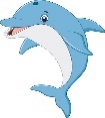 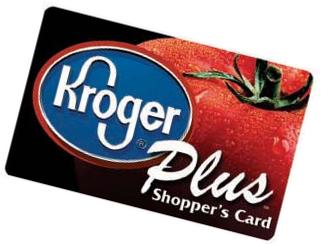 SPLASHY may not be able to spell; but he does know if you enter into your Kroger Card account under “Community Rewards” the code Dare AY125, Dare PTA will receive a percentage of the sale.  Don’t have a card? Splashy made it easy for you—we now have Kroger Plus cards at school, simply fill out PART 1 of the form below and we will send them home with your child.The Contest?  If, at any time, NEW CARD OR OLD, you have registered code AY125 under Community Rewards, please sign PART 2 of the form and return to your child’s teacher.  The class with the highest percentage of returned, signed forms will win a surprise! Contest runs from December 15, 2018 through January 30, 2019.  If you take a moment to register, everyone wins and Splashy will be so happy!!************************************************  CUT HERE  ***************************************************************PART 1  PLEASE PRINTSTUDENT’S NAME_____________________________________________________                                 NO. OF CARDS NEEDED: ________________TEACHER’S NAME_____________________________________________________************************************************  CUT HERE  **************************************************************PART 2  PLEASE PRINTSTUDENT’S NAME____________________________________________                     TEACHER’S NAME____________________________________Yes, I made Splashy happy and registered my Kroger Card(s) with Kroger Community Rewards using Dare’s Code AY125._______________________________________________________                               ___________________________________________________                                        NAME (Printed)                                                                                                                                    SIGNED              SPLASHY’S KROGER KOMMUNITY REWARDS KONTESTSPLASHY may not be able to spell; but he does know if you enter into your Kroger Card account under “Community Rewards” the code Dare AY125, Dare PTA will receive a percentage of the sale.  Don’t have a card? Splashy made it easy for you—we now have Kroger Plus cards at school, simply fill out PART 1 of the form below and we will send them home with your child.The Contest?  If, at any time, NEW CARD OR OLD, you have registered code AY125 under Community Rewards, please sign PART 2 of the form and return to your child’s teacher.  The class with the highest percentage of returned, signed forms will win a surprise! Contest runs from December 15, 2018 through January 30, 2019.  If you take a moment to register, everyone wins and Splashy will be so happy!!************************************************  CUT HERE  ***************************************************************PART 1  PLEASE PRINTSTUDENT’S NAME_____________________________________________________                                 NO. OF CARDS NEEDED: ________________TEACHER’S NAME_____________________________________________________************************************************  CUT HERE  **************************************************************PART 2  PLEASE PRINTSTUDENT’S NAME____________________________________________                     TEACHER’S NAME____________________________________Yes, I made Splashy happy and registered my Kroger Card(s) with Kroger Community Rewards using Dare’s Code AY125._______________________________________________________                               ___________________________________________________                                        NAME (Printed)                                                                                                                                    SIGNED            